В целях выявления и поддержки талантливых, творчески работающих педагогов, повышение профессиональной значимости и общественного признания деятельности педагогических работников, осуществляющих педагогическую деятельность в образовательных организациях, роста профессионального мастерства     п р и к а з ы в а ю:Провести муниципальный этап  конкурса «Педагог  года - 2022». Первый этап  -  заочный  с 16 февраля по 3 марта  2022 года, второй этап  -  очный 10,   11 марта 2022 года.2.Утвердить положение о конкурсе (приложение №1).3.Утвердить персональный состав жюри конкурса (приложение №2).4.Руководителям образовательных учреждений организовать участие иоказать педагогам  практическую помощь в подготовке к конкурсу.      5.Финансирование конкурса осуществлять за счет средств муниципальной программы «Развитие образования Бурейского муниципального округа на 2022-2030 годы».             6. Контроль за исполнением настоящего приказа оставляю за собой.Начальник                                                                          С.Г. Воробец   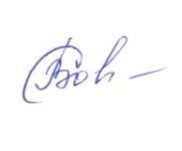 Приложение № 1                                                                                              к приказу МКУ ОО администрации                                                                    Бурейского муниципального округа                                                                  от   15.022022    № 45ПОЛОЖЕНИЕо муниципальном этапе  конкура «Педагог года-2022»  Общие положенияМуниципальный этап  конкурса  «Педагог года-2022»   проводится МКУ Отделом образования администрации Бурейского муниципального округа и организационно-методическим отделом с целью выявления талантливых педагогов, их поддержки и поощрения, повышения престижа учительского труда, распространения инновационного педагогического опыта лучших педагогов  района. Конкурс направлен на развитие творческой деятельности педагогических работников по обновлению содержания образования, поддержку инновационных технологий в организации образовательного процесса, рост профессионального мастерства педагогов.Девиз конкурса «Учить и учиться» отражает главные задачи современного образования – непрерывный профессиональный и личностный рост учителя, трансляция лучших образцов педагогической практики, пропаганда инновационных идей и достижений. Участники конкурса Принять участие в конкурсе могут педагогические работники школ, дошкольных организаций  и учреждений дополнительного образования.Возраст участников не ограничивается. Рекомендуемый стаж педагогической работы -  не менее 2,5 лет.Этапы конкурса 1 этап –  муниципальный  –  заочный с 16 февраля по 3  марта 2022 года 2 этап -   муниципальный    -  очный  с 10, 11  марта 2022 годаКонкурсные мероприятия Конкурс проходит в два этапа.Заявку на участие  (приложение) прислать до 18 февраля 2022г.Первый этап – заочный.  Материалы предоставляются в ОМО в электронном виде до 03.03. 2022года.«Методическое портфолио»  Заочный тур «Методическоепортфолио» включает одно конкурсное испытание: «Интернет-ресурс»  Конкурсное испытание «Интернет-ресурс».Цель: демонстрация информационной культуры и компетенций учителя в использовании информационно-коммуникационных технологий как ресурса повышения качества профессиональной деятельности.Формат конкурсного испытания: Интернет-ресурс участника конкурса (личный сайт, блог, в том числе и на странице социальной сети, страница на сайте образовательной организации), на котором можно познакомиться с опытом использования участником электронных образовательных и информационных ресурсов, а также формами его коммуникации в сети Интернет.Критерии оценки конкурсного испытания: информационная насыщенность и содержательность; методическая целостность и структурированность; актуальность и периодичность обновления; безопасность и комфортность виртуальной образовательной среды; интерактивность, уровень вовлеченности аудитории пользователей и использование инструментария сети Интернет для коммуникации с разными целевыми аудиториями.Максимальная оценка за конкурсное испытание – 35 баллов. Учебное занятие   (Регламент - 30 минут).Цель: демонстрация конкурсантом профессиональных компетенций в области обучения и воспитания. Формат: тема учебного занятия (педагогического мероприятия) определяется в соответствии с календарно-тематическим планированием на момент изучения учебного материала программы. Методологической основой для разработки учебного занятия является метапредметный подход.  Критерии оценивания: - грамотная постановка целей и задач урока, мероприятия;- педагогическая целесообразность использования методов и приёмов на уроке;- использование электронно-образовательных ресурсов на учебном занятии;- учёт возрастных и психологических особенностей учащихся (детей);- организация межпредметных связей на уроке;- глубина владения предметом на современном уровне;- умение организовать использование учащимися разных типов и видов источников знаний;- умение организовать взаимодействие учащихся между собой, умение создавать и поддерживать высокий уровень мотивации и высокую интенсивность деятельности учащихся;- воспитательный потенциал урока;- творческая индивидуальность педагога;- общая культура и культура общения.Максимальное количество баллов – 55 (максимальное количество баллов по каждому критерию – 5).    Конкурсные  испытания оценивается заочно. Члены жюри с 16 по 03  марта 2022 года проводят оценку предоставленных материалов, заполняют оценочные ведомости.Второй этап  – очный, для финалистов конкурса. Демонстрация педагогического мастерства на базе своего образовательного учреждения 10,  11  марта 2022 г.Второй этап   (очный) тур «Учитель-мастер»   включает   конкурсное испытание: «Мастер-класс» (регламент до 20 минут).Конкурсное испытание «Мастер-класс»Формат конкурсного испытания: выступление, демонстрирующее способы профессиональной деятельности, доказавшие свою эффективность в практической работе конкурсанта.Тему, форму проведения мастер-класса, наличие фокус-группы и ее количественный состав (при необходимости) конкурсанты определяют самостоятельно. Регламент конкурсного испытания: проведение мастер-класса – 20 минут; ответы на вопросы членов жюри – до 10 минут.Критерии оценки конкурсного испытания: актуальность и методическая обоснованность представленного опыта; практическая значимость и применимость представленного опыта; продуктивность и результативность мастер-класса; информационная, речевая и рефлексивная культура; творческий подход и организация обратной связи.Максимальная оценка за конкурсное испытание – 50 баллов.Жюри конкурса	 Для оценивания конкурсных испытаний создается жюри  Для регистрации участников конкурса предоставляются документы:1.  Заявка на участие в конкурсе 2.  Информационная карта участника муниципального этапа конкурса. 2.  Электронная фотография участника из галереи телефона в компьютер на эл почту.3. Интернет-ресурс участника конкурса,   на котором можно познакомиться с опытом использования участником электронных образовательных и информационных ресурсов, а также формами его коммуникации в сети Интернет.3. Заявка на учебное занятие (с указанием класса или группы, предмета)видео-материалыВсе материалы предоставляются в электронном  виде в организационно - методический отдел до  28 февраля 2022 на эл. адрес: obr.metod@yandex.ru Награждение         8.1.Конкурсанты, набравшие наибольшее количество баллов посумме результатов очно- заочного туров, объявляются  победителями  муниципального этапа конкурса «Педагог года-2022», в категориях  «Учитель года - 2022», «Воспитать человека- 2022», «Педагог дополнительного образования- 2022». 	Победителям конкурса присуждаются денежные премии в размере 12000 рублей.         Среди остальных участников конкурса определяются победители в номинациях, они награждаются грамотами МКУ Отдела образования муниципального округа и денежными премиями.         Образовательному  учреждению  вручается  переходящий символ.                 Приложение № 1                                                                                              к приказу МКУ ОО администрации                                                                    Бурейского муниципального округа                                                                     от   15.022022    № 45Большое жюри конкурсаВоробец Светлана Геннадьевна - начальник МКУ Отделаобразования администрации Бурейского муниципального округа,   председательЮрьева Татьяна Анатольевна – заместитель начальника МКУОтдела образования администрации Бурейского муниципального округа 3. Чистякова Ирина Юрьевна – главный специалист МКУ Отдела образования администрации Бурейского муниципального округаХурулова Сохибжамал  Немаджановна,  учитель начальных классов, социальный педагог   МОБУ Новобурейская СОШ №3 (лауреат областного конкурса «Учитель года-2021»)    Варламова Ирина Владимировна - директор МАУ ДОД Центрвнешкольной работы Нестеренко Анастасия Викторовна, заведующая  организационно –методического отделаПредметное жюри   определяется по согласованию в зависимости от состава участников конкурса.  МУНИЦИПАЛЬНОЕ казённое УЧРЕЖДЕНИЕ ОТДЕЛ ОБРАЗОВАНИЯАДМИНИСТРАЦИИ   Бурейского муниципального округа   МУНИЦИПАЛЬНОЕ казённое УЧРЕЖДЕНИЕ ОТДЕЛ ОБРАЗОВАНИЯАДМИНИСТРАЦИИ   Бурейского муниципального округа   МУНИЦИПАЛЬНОЕ казённое УЧРЕЖДЕНИЕ ОТДЕЛ ОБРАЗОВАНИЯАДМИНИСТРАЦИИ   Бурейского муниципального округа   МУНИЦИПАЛЬНОЕ казённое УЧРЕЖДЕНИЕ ОТДЕЛ ОБРАЗОВАНИЯАДМИНИСТРАЦИИ   Бурейского муниципального округа   МУНИЦИПАЛЬНОЕ казённое УЧРЕЖДЕНИЕ ОТДЕЛ ОБРАЗОВАНИЯАДМИНИСТРАЦИИ   Бурейского муниципального округа   П Р И К А ЗП Р И К А ЗП Р И К А ЗП Р И К А ЗП Р И К А Зот15.02.2022                                                          №                                                           № 45п. Новобурейскийп. Новобурейскийп. Новобурейскийп. Новобурейскийп. НовобурейскийО муниципальном  этапе  конкурса «Педагог года - 2022»О муниципальном  этапе  конкурса «Педагог года - 2022»О муниципальном  этапе  конкурса «Педагог года - 2022»